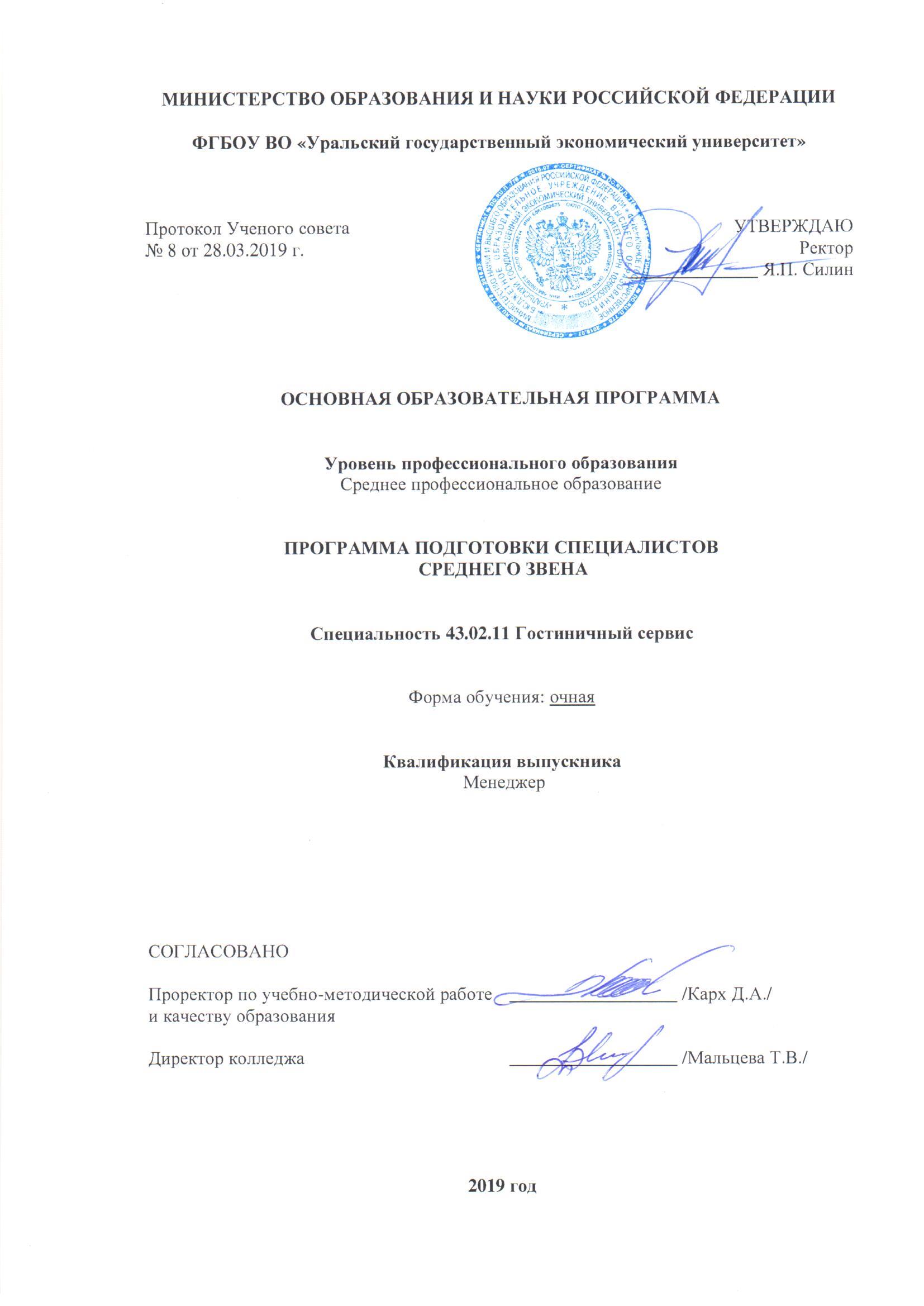 Общие положения ПРОГРАММЫ ПОДГОТОВКИСПЕЦИАЛИСТОВ СРЕДНЕГО ЗВЕНАПрограмма подготовки специалистов среднего звенаФедеральный государственный образовательный стандарт среднего профессионального образования (далее – ФГОС СПО) по специальности 43.02.11 «Гостиничный сервис» предполагает освоение обучающимися программы подготовки специалистов среднего звена (далее - ППССЗ) базовой подготовки (срок обучения на базе среднего общего образования по очной форме обучения - 1 г. 10 мес.) с присвоением на базовом уровне подготовки квалификации «Менеджер». профессиональной подготовки:общего гуманитарного и социально-экономического; математического и общего естественнонаучного; профессионального; и разделов: учебная практика; производственная практика (по профилю специальности);производственная (преддипломная)  практика; промежуточная аттестация; государственная итоговая аттестация.Общий гуманитарный и социально-экономический, математический и общий естественнонаучный учебные циклы состоят из дисциплин.Профессиональный учебный цикл состоит из общепрофессиональных дисциплин и профессиональных модулей в соответствии с видами деятельности. В состав профессионального модуля входит один или несколько междисциплинарных курсов. При освоении обучающимися профессиональных модулей проводятся учебная и (или) производственная практика (по профилю специальности).При реализации ППССЗ по специальности 43.02.11 «Гостиничный сервис» может применяться электронное обучение и дистанционные образовательные технологии. При обучении лиц с ограниченными возможностями здоровья электронное обучение и дистанционные образовательные технологии предусматривают возможность приема-передачи информации в доступных для них формах.1.2 Нормативные документы для разработки программы подготовки специалистов среднего звенаОснову ППССЗ по специальности 43.02.11 «Гостиничный сервис» (базовый уровень подготовки) составляют следующие нормативно-правовые документы: Федеральный закон РФ: «Об образовании в Российской Федерации» (от 29 декабря 2012 г. № 273- ФЗ).Федеральный государственный образовательный стандарт (ФГОС) среднего профессионального образования по специальности 43.02.11 Гостиничный сервис, утвержденный приказом Министерства образования и науки РФ от 07 мая 2014 г. № 475.Приказ Министерства образования и науки РФ от 14 июня 2013 г. № 464 «Об утверждении порядка организации и осуществления образовательной деятельности по образовательным программам среднего профессионального образования».Приказ Министерства образования и науки РФ от 15.12.2014 N 1580 «О внесении изменений в Порядок организации и осуществления образовательной деятельности по образовательным программам среднего профессионального образования, утвержденный приказом Министерства образования и науки Российской Федерации от 14 июня 2013 г. N 464».Приказ Министерства образования и науки РФ от 16.08.2013 № 968 «Об утверждении Порядка проведения государственной итоговой аттестации по образовательным программам среднего профессионального образования».Приказ Министерства образования и науки РФ от 31 января 2014 г. № 74 «О внесении изменений в порядок проведения государственной итоговой аттестации по образовательным программам среднего профессионального образования, утвержденный приказом министерства образования и науки российской федерации от 16 августа 2013 г. № 968».Приказ Министерства образования и науки РФ от 18.04.2013 № 291 «Об утверждении положения о практике обучающихся, осваивающих основные профессиональные образовательные программы среднего профессионального образования».Приказ Министерства образования и науки РФ от 18.08.2016 N 1061 «О внесении изменения в Положение о практике обучающихся, осваивающих основные профессиональные образовательные программы среднего профессионального образования, утвержденное приказом Министерства образования и науки Российской Федерации от 18 апреля 2013 г. N 291».Приказ Министерства образования и науки РФ от 18 апреля 2013 г.   № 292 г. Москва «Об утверждении порядка организации и осуществления образовательной деятельности по основным программам профессионального обучения».Приказ Министерства образования и науки РФ от 27.10.2015 N 1224 «О внесении изменения в Порядок организации и осуществления образовательной деятельности по основным программам профессионального обучения, утвержденный приказом Министерства образования и науки Российской Федерации от 18 апреля 2013 г. N 292».Приказ Министерства образования и науки РФ от 2 июля 2013 г. № 513 «Об утверждении перечня профессий рабочих, должностей служащих, по которым осуществляется профессиональное обучение».Приказ Министерства образования и науки РФ от 03.02.2017 N 106 «О внесении изменения в Перечень профессий рабочих, должностей служащих, по которым осуществляется профессиональное обучение, утвержденный приказом Министерства образования и науки Российской Федерации от 2 июля 2013 г. N 513».Приказ Министерства образования и науки РФ от 5 апреля 2013 г.    № 240 г. Москва «Об утверждении образцов студенческого билета для студентов и зачетной книжки для студентов (курсантов), осваивающих образовательные программы среднего профессионального образования».Приказ Министерства образования и науки РФ от 25.10.2013 №1186 «Об утверждении Порядка заполнения, учета и выдачи дипломов о среднем профессиональном образовании и их дубликатов».Приказ Министерства образования и науки РФ от 31.08.2016 N 1129 «О внесении изменений в Порядок заполнения, учета и выдачи дипломов о среднем профессиональном образовании и их дубликатов, утвержденный приказом Министерства образования и науки Российской Федерации от 25 октября 2013 г. N 1186».Приказ Министерства образования и науки РФ от 29 октября 2013 г. № 1199 «Об утверждении перечней профессий и специальностей среднего профессионального образования». Приказ Министерства образования и науки РФ от 05.06.2014 N 632 «Об установлении соответствия профессий и специальностей среднего профессионального образования, перечни которых утверждены приказом Министерства образования и науки Российской Федерации от 29 октября 2013 г. N 1199, профессиям начального профессионального образования, перечень которых утвержден приказом Министерства образования и науки Российской Федерации от 28 сентября 2009 г. N 354, и специальностям среднего профессионального образования, перечень которых утвержден приказом Министерства образования и науки Российской Федерации от 28 сентября 2009 г. N 355».Приказ Министерства образования и науки РФ от 28 мая 2014 г. № 594 «Об утверждении порядка разработки примерных основных образовательных программ, проведения их экспертизы и ведения реестра примерных основных образовательных программ».Приказ Министерства образования и науки РФ от 09.04.2015 N 387 «О внесении изменений в Порядок разработки примерных основных образовательных программ, проведения их экспертизы и ведения реестра примерных основных образовательных программ, утвержденный приказом Министерства образования и науки Российской Федерации от 28 мая 2014 г. N 594».Приказ Министерства спорта РФ от 8 июля 2014 г. № 575 «Об утверждении государственных требований к уровню физической подготовленности населения при выполнении нормативов всероссийского физкультурно-спортивного комплекса "Готов к труду и обороне" (ГТО)».Приказ Министерства спорта РФ от 15.12.2016 N 1283 «О внесении изменений в приказ Министерства спорта Российской Федерации от 08.07.2014 N 575 "Об утверждении государственных требований к уровню физической подготовленности населения при выполнении нормативов Всероссийского физкультурно-спортивного комплекса "Готов к труду и обороне" (ГТО)».Приказ Министерства спорта РФ от 19.06.2017 N 542 «Об утверждении государственных требований Всероссийского физкультурно-спортивного комплекса "Готов к труду и обороне" (ГТО) на 2018 - 2021 годы (ред. от 26.01.2017 г)».Постановление правительства РФ от 11 июня 2014 г. № 540 «Об утверждении положения о всероссийском физкультурно-спортивном комплексе "Готов к труду и обороне" (ГТО) (ред. от 26.01.2017 г)».Федеральный закон от 28.03.1998 N 53-ФЗ «О воинской обязанности и военной службе (ред. от 26.07.2017».Письмо Министерства образования и науки РФ от 20.10.2010 г. №12-696 «О разъяснении по формированию учебного плана ОПОП НПО/СПО»Письмо Министерства образования и науки РФ от 20 июля 2015 г. N 06-846 «Методические рекомендации по организации выполнения и защиты выпускной квалификационной работы в образовательных организациях, реализующих образовательные программы среднего профессионального образования по программам подготовки специалистов среднего звена».Рекомендации по разработке примерных программ учебных дисциплин, модулей по специальностям среднего профессионального образования Министерства образования РФ от 2 августа 2009 г.Локальные акты образовательного учреждения.1.3. Цель программы подготовки специалистов среднего звенаЦель ППССЗ СПО по специальности 43.02.11 «Гостиничный сервис» у студентов личностных качеств, формирование общих и профессиональных компетенций в соответствии с требованиями ФГОС СПО по данному направлению подготовки, с учетом направленности на удовлетворение потребностей рынка труда и работодателей, конкретизации конечных результатов обучения в виде компетенций, умений и знаний, приобретаемого практического опыта.Целью ППССЗ СПО по специальности 43.02.11 «Гостиничный сервис» в области развития личностных качеств является развитие у обучающихся личностных качеств и общих компетенций способствующих их творческой активности, общекультурному росту и социальной мобильности: целеустремленности, организованности, трудолюбия, ответственности, самостоятельности, гражданственности, приверженности этическим ценностям, толерантности, настойчивости в достижении цели. Целью ППССЗ СПО по специальности 43.02.11 «Гостиничный сервис» в области обучения является формирование у студентов профессиональных компетенций, позволяющих выпускнику успешно работать в избранной сфере деятельности и быть востребованным на рынке труда1.4. Общая характеристика программы подготовки специалиста среднего звенаПолучение СПО по ППССЗ допускается только в образовательной организации.Сроки получения СПО по специальности 43.02.11 «Гостиничный сервис» базовой подготовки при очной форме обучения и присваиваемая квалификация приводятся в таблице:Трудоемкость ППССЗ на базе основного общего образования приводятся в таблице:2 ХАРАКТЕРИСТИКА ПРОФЕССИОНАЛЬНОЙ ДЕЯТЕЛЬНОСТИ ВЫПУСКНИКА ПРОГРАММЫ ПОДГОТОВКИ СПЕЦИАЛИСТОВ СРЕДНЕГО ЗВЕНАОбласть профессиональной деятельности выпускникаВ соответствии с ФГОС СПО по данной специальности областью профессиональной деятельности выпускников является: организация обслуживания в гостиницах, туристских комплексах и других средствах размещения.2.2 Объекты профессиональной деятельности выпускникаОбъектами профессиональной деятельности выпускников являются:организация процесса предоставления услуг;запросы потребителей гостиничного продукта;процесс предоставления услуг;технологии формирования, продвижения и реализации гостиничного продукта;средства труда: оргтехника, правовые, нормативные и учетные документы;первичные трудовые коллективы.Виды деятельности выпускникаВидами деятельности выпускников являются:бронирование гостиничных услуг.прием, размещение и выписка гостей.организация обслуживания гостей в процессе проживания.продажи гостиничного продукта.выполнение работ по одной или нескольким профессиям рабочих, должностям служащихКОМПЕТЕНЦИИ ВЫПУСКНИКА, ФОРМИРУЕМЫЕ В РЕЗУЛЬТАТЕ ОСВОЕНИЯ ПРОГРАММЫ ПОДГОТОВКИ СПЕЦИАЛИСТОВ СРЕДЕГО ЗВЕНАРезультаты освоения ППССЗ определяются приобретенными выпускником компетенциями, то есть способностью применять знания, умения и личные качества в соответствии с задачами профессиональной деятельности. В результате освоения ППССЗ выпускник должен обладать следующими компетенциями, определенными ФГОС СПО по специальности 43.02.11 «Гостиничный сервис» 3.1. Общие компетенции (ОК)3.2. Профессиональные компетенции4. ДОКУМЕНТЫ, РЕГЛАМЕНТИРУЮЩИЕ СОДЕРЖАНИЕ И ОРГАНИЗАЦИЮ ОБРАЗОВАТЕЛЬНОГО ПРОЦЕССА ПРИ РЕАЛИЗАЦИИ ПРОГРАММЫ ПОДГОТОВКИ СПЕЦИАЛИСТОВ СРЕДНЕГО ЗВЕНАВ соответствии с п.12 Приказа Министерства образования и науки от 14 июня 2013г.  № 464 «Об утверждении порядка организации и осуществления образовательной деятельности по образовательным программам среднего профессионального образования» ППССЗ СПО включает в себя учебный план, календарный учебный график, рабочие программы учебных предметов, курсов, дисциплин (модулей), оценочные и методические материалы, а также иные компоненты, обеспечивающие воспитание и обучение обучающихся.Учебный план по ППССЗ определяет перечень, трудоемкость, последовательность и распределение по периодам обучения учебных предметов, курсов, дисциплин (модулей), практики, иных видов учебной деятельности обучающихся и формы их промежуточной аттестации.4.1. График учебного процесса программы подготовки специалиста среднего звенаКалендарный учебный график прилагается и доступен в локальной  сети университета. 4.2. Учебный план программы подготовки специалиста среднего звенаПри составлении учебного плана, рабочих программ дисциплин, программ профессиональных модулей, программ практик и итоговой аттестации были сформированы общие и профессиональные компетенции, которые находятся в тесной междисциплинарной связи. Учитывалось, какие дисциплины формируют конкретные компетенции, и выстраивалась логическая очередность дисциплин. Учебный план предусматривает, что часть занятий может проходить в интерактивной форме, соответственно при изучении конкретных дисциплин у студентов формируются и закрепляются деловые и профессиональные качества, требуемые в их дальнейшей работе. Получение практических навыков и апробирование своих знаний осуществляется также в ходе прохождения учебной и производственной практик. Конкретные виды деятельности, к которым готовится обучающийся, соответствуют присваиваемой квалификации, определяют содержание ППССЗ СПО, разработанной совместно с заинтересованными работодателями, что подтверждается протоколом согласования модели результата образования (системы компетенций) и перечня видов профессиональной деятельности, к которым готовится выпускник по программе подготовки специалиста среднего звена по специальности 43.02.11 «Гостиничный сервис».Общая трудоемкость дисциплины (модуля) соответствует требованиям ФГОС. Обязательная часть ППССЗ по учебным циклам составляет около 70 процентов от общего объема времени, отведенного на их освоение. Вариативная часть (около 30 процентов) дает возможность расширения и углубления подготовки, определяемой содержанием обязательной части, получения дополнительных компетенций, умений и знаний, необходимых для обеспечения конкурентоспособности выпускника в соответствии с запросами регионального рынка труда и возможностями продолжения образования. Максимальный объем учебной нагрузки обучающегося составляет 54 академических часа в неделю, включая все виды аудиторной и внеаудиторной (самостоятельной) учебной нагрузки. Максимальный объем аудиторной учебной нагрузки при очной форме обучения составляет 36 академических часов в неделю.Общая продолжительность каникул в учебном году составляет 8 - 11 недель, в том числе не менее двух недель в зимний период. Выполнение курсовой работы рассматривается как вид учебной деятельности по специальность 43.02.11 «Гостиничный сервис». по профессиональному модулю ПМ 04. «Продажи гостиничного продукта» и реализуется в пределах времени, отведенного на изучение МДК 04.01 «Организация продаж гостиничного продукта».Дисциплина "Физическая культура" предусматривает еженедельно 2 часа обязательных аудиторных занятий и 2 часа самостоятельной работы (за счет различных форм внеаудиторных занятий в спортивных клубах, секциях)	Консультации для обучающихся очной формы обучения предусмотрены в объеме 4 часов на одного обучающегося на каждый учебный год. Формы проведения консультаций - групповые, индивидуальные, письменные, устные.Учебный  план представлен  в  локальной  сети университета.4.3 Структура программы подготовки специалистов среднего звена 4.4 Общая характеристика программ учебных дисциплинРабочие программы дисциплин (модулей) ежегодно обновляются с учетом запросов работодателей, особенностей развития региона, культуры, науки, экономики, техники, технологий и социальной сферы в рамках, установленных ФГОС СПО на специальность 43.02.11 «Гостиничный сервис».В программах дисциплин (модулей) обеспечивается эффективная самостоятельная работа в сочетании с совершенствованием управления ею со стороны преподавателей и мастеров производственного обучения. Программы дисциплин (модулей) обеспечивают обучающимся возможность участвовать в формировании индивидуальной образовательной программы. Программы дисциплин (модулей), в целях реализации компетентностного подхода, предусматривают использование в образовательном процессе активных и интерактивных форм проведения занятий в сочетании с внеаудиторной работой для формирования и развития общих и профессиональных компетенций обучающихся. В учебной программе каждой дисциплины четко сформулированы конечные требования результатам их освоения: общим и профессиональным компетенциям, знаниям и умениям. Общая трудоемкость дисциплины соответствует требованиям ФГОС. Аннотации рабочих  программ  представлены в приложении А. Рабочие  программы  дисциплин представлены в  локальной  сети университета4.5. Общая характеристика программ профессиональных модулейПрограмма подготовки специалистов среднего звена по специальности 43.02.11 «Гостиничный сервис» предусматривает освоение профессиональных модулей:ПМ.01. Бронирование гостиничных услуг.ПМ.02. Прием, размещение и выписка гостей.ПМ.03. Организация обслуживания гостей в процессе проживания. ПМ.04. Продажи гостиничного продукта.ПМ 05. Выполнение работ по профессии Портье.Содержание профессионального модуля определяют конкретные виды профессиональной деятельности, к которым готовится выпускник. Программы профессиональных модулей ежегодно обновляются (в части содержания междисциплинарных курсов, учебной и производственной практик, методических материалов, обеспечивающих реализацию соответствующей образовательной технологии) с учетом запросов работодателей, особенностей развития региона, науки, культуры, экономики, техники, технологий и социальной сферы в рамках установленных ФГОС СПО по специальности 43.02.11 «Гостиничный сервис».В рабочих программах профессиональных модулей четко сформулированы требования к результатам их освоения: общим и профессиональным компетенциям, приобретаемому практическому опыту, знаниям и умениям.Во время изучения профессиональных модулей обеспечивается эффективная самостоятельная работа обучающихся в сочетании с совершенствованием управления ею со стороны преподавателей и руководителей практик.Рабочие программы профессиональных модулей представлены в  локальной  сети университета. 4.6. Программы учебной и производственной практикВ соответствии с ФГОС СПО по специальности 43.02.11 «Гостиничный сервис» раздел ППССЗ СПО «Учебная и производственная практики» является обязательным и представляет собой вид учебной деятельности, направленной на формирование, закрепление, развитие практических навыков и компетенций в процессе выполнения определенных видов работ, связанных с будущей профессиональной деятельностью. Практики закрепляют знания и умения, приобретаемые обучающимися в результате освоения теоретических курсов, вырабатывают практические навыки и способствуют комплексному формированию общекультурных и профессиональных компетенций.При реализации ППССЗ по специальности 43.02.11 «Гостиничный сервис» предусматриваются следующие виды практик: учебная и производственная, производственная (преддипломная) практика.Учебная и производственная практика (по профилю специальности) проводятся при освоении обучающимися профессиональных компетенций в рамках профессиональных модулей, практика проводится концентрированно в несколько периодов. В соответствии с ППССЗ по специальности 43.02.11 «Гостиничный сервис». учебная и производственная практики проводятся по: - ПМ.01. Бронирование гостиничных услуг: учебная практика 108 часов и производственная практика 72 часа  (по профилю специальности). Вид контроля – комплексный дифференцированный зачет.- ПМ.02. Прием, размещение и выписка гостей учебная практика 36 часов и производственная практика (по профилю специальности) 72 часов. Вид контроля – комплексный дифференцированный зачет.- ПМ.03. Организация обслуживания гостей в процессе проживания: учебная практика 36 часов и производственная практика (по профилю специальности) 36 часов. Вид контроля – комплексный дифференцированный зачет.- ПМ.03. Организация обслуживания гостей в процессе проживания: учебная практика семестре 72 часов и производственная практика (по профилю специальности) 36 часов. Вид контроля – комплексный дифференцированный зачет.- ПМ.04. Продажи гостиничного продукта: учебная практика семестре 36 часов и производственная практика (по профилю специальности) 36 часов в. Вид контроля – комплексный дифференцированный зачет.ПМ.05. Выполнение работ по профессии Портье: учебная практика семестре 72 часов и производственная практика (по профилю специальности) 36 часов. Вид контроля – комплексный дифференцированный зачет.Производственная (преддипломная) практика проводится в 6 семестре 4 недели (144 часа). Вид контроля –дифференцированный зачет.Аттестация по итогам практик проводится с учетом (или на основании) результатов, подтвержденных документами соответствующих организаций.Цели и задачи, программы и формы отчетности определены по каждому виду практики в соответствии с ФГОС и учебным планом на специальность.Все виды  практик  проводятся  в  структурах, деятельность которых связана с организацией обслуживания в гостиницах, туристских комплексах и других средствах размещения. Программы практик  представлены в  локальной  сети университета.Перечень баз практик:Общество с ограниченной ответственностью ООО «Хотел Девелопмент Компани» (отель Haytt), г. Екатеринбург, ул. Бориса Ельцина, 8Общество с ограниченной ответственностью ООО «ТурЭкспоСервис» (Детское бюро путешествий) ООО «ТурЭкспоСервис» (Детское бюро путешествий), г. Екатеринбург, ул. Восточная 84"Общество с ограниченной ответственностью «Гостинично-развлекательный комплекс «Евразия» (ООО ГРК «Евразия»): г. Екатеринбург, 10 км автодороги Екатеринбург-Кольцово, д. 15Государственное бюджетное учреждение Свердловской области «Центр развития туризма Свердловской области», г. Екатеринбург, ул. 8 Марта, 13    5. РЕСУРСНОЕ ОБЕСПЕЧЕНИЕ ПРОГРАММЫ ПОДГОТОВКИ СПЕЦИАЛИСТОВ СРЕДНЕГО ЗВЕНА5.1. Кадровое обеспечение учебного процессаРеализация ППССЗ по специальности 43.02.11 «Гостиничный сервис» обеспечивается педагогическими кадрами, имеющими высшее образование, соответствующее профилю преподаваемой дисциплины (модуля). Опыт деятельности в организациях соответствующей профессиональной сферы является обязательным для преподавателей, отвечающих за освоение обучающимся профессионального учебного цикла.К образовательному процессу привлекаются преподаватели из числа действующих руководителей и работников государственных органов федерального, регионального уровней, а также органов муниципального управления, других профильных организаций, предприятий и учреждений.Преподаватели получают дополнительное профессиональное образование по программам повышения квалификации, в том числе в форме стажировки в профильных организациях не реже 1 раза в 3 года.Справка о кадровом обеспечении образовательной деятельности по программе подготовки специалистов среднего звена представлена в локальной сети университета. 5.2. Учебно-методическое и информационное обеспечение учебного процессаРесурсное обеспечение ППССЗ по специальности 43.02.11 «Гостиничный сервис» формируется на основе требований к условиям реализации программы подготовки специалистов среднего звена, определяемых ФГОС СПО по данной специальности.ППССЗ обеспечивается учебно-методической документацией по всем дисциплинам и профессиональным модулям.Внеаудиторная  самостоятельная  работа сопровождается методическим обеспечением.Реализация ППССЗ обеспечивается доступом каждого обучающегося к электронно-библиотечной системе,  содержащей издания в соответствии с учебным планом, и сформированной по согласованию с правообладателями учебной и учебно-методической литературы. Каждый обучающийся обеспечен не менее чем одним учебным печатным и (или) электронным изданием по каждой дисциплине профессионального учебного цикла и одним учебно-методическим печатным и (или) электронным изданием по каждому междисциплинарному курсу (включая электронные базы периодических изданий).Методические указания представлены в локальной сети университета.5.3. Материально-техническое обеспечение учебного процессаУниверситет для реализации ППССЗ располагает материально-технической базой, обеспечивающей проведение всех видов лабораторных работ и практических занятий, дисциплинарной и междисциплинарной и модульной подготовки, учебной практики предусмотренных учебным планом. Материально-техническая база соответствует действующим санитарным и противопожарным нормам. Ресурсное обеспечение ППССЗ формируется на основе требований определяемых ФГОС СПО по данной специальности.Кабинеты:гуманитарных и социально-экономических дисциплин;иностранного языка;менеджмента и управления персоналом;правового и документационного обеспечения профессиональной деятельности;экономики и бухгалтерского учета;инженерных систем гостиницы и охраны труда;безопасности жизнедеятельности;организации деятельности службы бронирования;организации деятельности службы приема, размещения и выписки гостей;организации продаж гостиничного продукта.Лаборатории и тренинговые кабинеты:информатики и информационно-коммуникационных технологий в профессиональной деятельности;гостиничный номер;служба приема и размещения гостей;служба бронирования гостиничных услуг;служба продажи и маркетинга.Спортивный комплекс:спортивный зал;открытый стадион широкого профиля с элементами полосы препятствий;стрелковый тир (в любой модификации, включая электронный) или место для стрельбы.Залы:библиотека, читальный зал с выходом в сеть Интернет;актовый зал.Компьютеры  учебных  аудиторий  и  подразделений  объединены  в  локальные сети институтов и всего университета. Обеспечена возможность беспроводного доступа к сети, в т.ч. с личных ноутбуков.Существует возможность выхода в сеть Интернет, в т.ч. в процессе проведения занятий.При  использовании  электронных  изданий  каждый  обучающийся обеспечивается,  во  время  самостоятельной  подготовки,  рабочим  местом  в электронных залах библиотеки с выходом в Интернет в соответствии с объемом изучаемых дисциплин. Доступ студентов к сетям типа Интернет составляет не менее 200 часов в год на человека. Для  предоставления  информации  внутри  вуза  широко  используются плазменные  панели, размещённые  в  общедоступных  местах,  а  вне  вуза - портал  университета,  личные  электронные  кабинеты  студентов  и преподавателей. Справка о материально-техническом обеспечении образовательной деятельности по программе подготовки специалистов среднего звена по специальности 43.02.11 «Гостиничный сервис»  представлена в локальной сети Университета.6.  ХАРАКТЕРИСТИКИ СОЦИАЛЬНО-КУЛЬТУРНОЙ СРЕДЫ, ОБЕСПЕЧИВАЮЩИЕ РАЗВИТИЕ ОБЩЕКУЛЬТУРНЫХ КОМПЕТЕНЦИЙ СТУДЕНТОВУниверситет при реализации ППССЗ способствует развитию социально-воспитательного компонента учебного процесса, включая развитие студенческого самоуправления, участие обучающихся в работе общественных организаций, спортивных и творческих клубов.Общекультурные компетенции являются важной составляющей профессионального развития, становления личности, способствующие саморазвитию и самореализации личности, ее успешной жизнедеятельности в социальном взаимодействии и интегрирует личностные свойства, качества, способности студента - будущего специалиста в области его профессиональной деятельности.Воспитательная работа – это органическая часть учебно-воспитательного процесса колледжа, направленная на реализацию задач формирования и культурного развития будущих специалистов. Существенной задачей в сфере воспитательной деятельности следует считать объединение и координацию усилий всех отделов университета в целях реализации концепции развития воспитательной деятельности в учебном заведении. Основной упор делается на поддержание развития студенческого самоуправления и самоуправления в учебно-воспитательном процессе, в сфере досуга и быта.Для достижения  этого  предусматривается организация в  университете  системы воспитательной  работы,  адекватной  сложившимся  условиям  социализации молодежи и деятельности университета.Стратегическая цель  молодежной политики, реализуемой в университете, определяется  как    обеспечение  оптимальных  условий  для  становления  и самореализации  личности  студента,  будущего  специалиста,  обладающего мировоззренческим  потенциалом,  высокой  культурой  и  гражданской ответственностью,  владеющего  способностями  к  профессиональному, интеллектуальному и социальному творчеству. Тактической  целью    молодежной  политики  университета  является: повышение   привлекательности   университета   для   молодых   людей, определяющих  личную  профессиональную  стратегию  в  жизни,  за  счет комплекса  мер  в  области  молодежной  политики,  формирующих  имидж университета  как  образовательного,  научного  и  культурного  центра  с прогрессивными традициями и динамичным развитием.Постановка  целей  позволяет  сформулировать  обусловленные  данными целями задачи воспитательной работы:Формирование  у  студентов  мировоззрения  и  системы  базовых ценностей личности.Формирование  гражданской  позиции  и  патриотического  сознания, справочной и политической культуры.Развитие  ориентации  на  общечеловеческие  ценности  и  высокие гуманистические идеалы культуры.Обеспечение  развития  личности  и  ее  социально психологической поддержки, формирование личностных качеств, необходимых для эффективной профессиональной деятельности.Прививание    умений    и    навыков    управления    коллективом    в различных формах студенческого самоуправления.Сохранение  и  приумножение  историко-культурных  традиций университета.Приобщение  к  университетскому  духу,  формирование  чувства университетского корпоративизма и солидарности.Укрепление и совершенствование физического состояния, стремление к  здоровому  образу  жизни,  воспитание  нетерпимого  отношения  к антиобщественному поведению. Указанные  цели  и  задачи  реализуются  посредством  различных  форм воспитательной работы:гражданско-патриотическое  и  правовое  воспитание   меры, способствующие    становлению  активной  гражданской    позиции  личности, осознанию  ответственности  за  благополучие  своей  страны,  усвоению  норм права и модели правомерного поведения; духовно-нравственное  воспитание  воздействие на сферу сознания студентов, формирование  эстетических принципов личности, ее моральных качеств  и  установок,  согласующихся  с  нормами  и  традициями  социальной жизни;профессионально-трудовое воспитание  формирование творческого подхода,  воли  к  труду  и  самовыражению  в  избранной  специальности, приобщение  студентов  к  традициям  и  ценностям  профессионального сообщества, нормам корпоративной этики;эстетическое воспитание  содействие развитию устойчивого интереса студентов  к  кругу  проблем,  решаемых  средствами    художественного творчества, и осознанной потребности личности в восприятии и понимании произведений искусства;физическое  воспитание   совокупность  мер,  нацеленных  на популяризацию  спорта,  укрепление  здоровья  студентов,  усвоение  ими принципов и навыков здорового образа жизни;экологическое  воспитание,    понимаемое  не  только  в  узком, природоохранном,  а  в  предельно  широком культурно-антропологическом смысле.В контексте целей, задач и форм в университете реализуются следующие приоритетные направления внеучебной воспитательной работы:Повышение  уровня  руководства  внутриуниверситетской  системой управления воспитательным процессом.Совершенствование  нормативно-правовой  базы,    обеспечивающей организацию внеучебной работы.Развитие структуры внеучебной работы и подготовки кадров, занятых в воспитательном процессе.Включение  аспектов  воспитательной  работы  в  учебный  процесс  и активизация кураторской работы.Социально-экономическая поддержка студентов.Гражданско-патриотическое воспитание студенчества.Развитие  традиций  университета,  досуговой  и  клубной  работы  как особой сферы жизнедеятельности студентов и функционирования молодежной субкультуры.Совершенствование    информационного  поля  и  проведение методической  работы    по изучению  и  распространению  опыта  организации воспитания.Организация воспитательной работы, быта и досуга в общежитиях.Активизация творческого и научного потенциала первокурсников как форма реальной адаптации.Укрепление  материально-технической  базы  для  совершенствования внеучебной работы в университете.Исследование  социально-психологических  проблем  и  социальная адаптация студентов.Развитие научного и художественного творчества студентов.Пропаганда здорового образа жизни, физическое воспитание и спорт.Организация вторичной занятости студентов.Профилактика  правонарушений  и  других  негативных  явлений  в студенческой среде.Развитие  студенческого  самоуправления  и  поддержка  деятельности студенческих общественных организаций.Приобщение студентов к истории и традициям университета. Концепцией воспитательной работы университета достигается  идейное единство всех целей и задач, стоящих перед коллективом университета в сфере молодежной политики. Конкретные формы и методы воспитательной работы детализируются в координационном  плане  воспитательной  работы  университета,  который ежегодно  формируется  на  основе  годовых  планов  работ  подразделений университета  и  общественных  организаций,  осуществляющих  свою деятельность в университете.За успехи в учебе, научно-исследовательской работе, спорте, общественной жизни и художественной самодеятельности студентам устанавливаются различные формы морального поощрения (грамоты, дипломы и т.д.).7. НОРМАТИВНО-МЕТОДИЧЕСКОЕ ОБЕСПЕЧЕНИЕ СИСТЕМЫ ОЦЕНКИ КАЧЕСТВА ОСВОЕНИЯ ОБУЧАЮЩИМИСЯ ПРОГРАММЫ ПОДГОТОВКИ СПЕЦИАЛИСТОВ СРЕДНЕГО ЗВЕНАОценка качества освоения ППССЗ включает текущий контроль знаний, промежуточную и итоговую аттестацию обучающихся.7.1. Текущий контроль знаний и промежуточная аттестацияТекущий контроль знаний и промежуточная аттестация проводится образовательным учреждением по результатам освоения программ учебных дисциплин и профессиональных модулей. Формы и процедуры текущего контроля знаний, промежуточной аттестации по каждой дисциплине и профессиональному модулю разрабатываются образовательным учреждением самостоятельно и доводятся до сведения обучающихся. Для аттестации обучающихся на соответствие их персональных достижений поэтапным требованиям ППССЗ по специальности 43.02.11 «Гостиничный сервис» (текущий контроль успеваемости и промежуточная аттестация) создаются фонды оценочных средств, позволяющие оценить умения, знания, практический опыт и освоенные компетенции.Для промежуточной аттестации обучающихся по дисциплинам, междисциплинарным курсам, профессиональным модулям, кроме преподавателей конкретной дисциплины, междисциплинарного курса, профессионального модуля, в качестве внешних экспертов активно привлекаются преподаватели смежных дисциплин (курсов). Для максимального приближения программ промежуточной аттестации обучающихся по профессиональным модулям к условиям их будущей профессиональной деятельности университет в качестве внештатных экспертов активно привлекает работодателей.Оценка качества подготовки обучающихся и выпускников осуществляется в двух основных направлениях:оценка уровня освоения дисциплин; оценка компетенций обучающихся.Для юношей предусматривается оценка результатов освоения основ военной службы.Фонды оценочных средств разработаны для всех рабочих программах учебных дисциплин и профессиональных модулей, прилагаются и доступны в локальной сети.Промежуточная аттестация осуществляется в конце семестра, завершает изучение, как отдельной дисциплины, так и ее раздела (разделов). Основными формами промежуточной аттестации являются: дифференцированный зачет / зачет / экзамен / другая форма контроля. Промежуточная аттестация может проводиться комплексно. Комплексная промежуточная аттестация предполагает одновременное проведение аттестационных мероприятий по двум и более междисциплинарным курсам. Порядок и форма проведения зачетов и экзаменов устанавливается соответствующими нормативными актами УрГЭУ.Цель осуществления промежуточной аттестации – подведение итогов работы студента в семестре и/или за учебный год, а так же принятие соответствующих административных решений о возможности дальнейшего освоения студентами учебной программы (перевод студента на следующий курс, академический отпуск, отчисление и т.д.).Итоговая аттестация выпускниковИтоговая аттестация включает подготовку и защиту выпускной квалификационной работы. Тематика выпускной квалификационной работы соответствует содержанию одного или нескольких профессиональных модулей.К государственной итоговой аттестации допускаются обучающиеся, не имеющие академической задолженности и в полном объеме выполнившие учебный план.Цель защиты выпускной квалификационной работы – установление уровня подготовленности выпускника к выполнению профессиональных задач в соответствии с требованиями ФГОС СПО к квалификационной характеристике и уровню подготовки выпускника по специальности 43.02.11 «Гостиничный сервис».В ходе защиты выпускной квалификационной работы членами государственной экзаменационной комиссии проводится оценка освоенных выпускниками профессиональных и общих компетенций в соответствии с критериями, утвержденными образовательным учреждением после предварительного положительного заключения работодателей.Конкретные требования к содержанию, структуре, формам представления и объемам выпускных квалификационных работ устанавливаются в форме методических указаний выпускающей кафедрой с учетом требований ФГОС СПО.Программа итоговой аттестации  и  методические указания по выполнению выпускных квалификационных работ представлены в локальной сети университета.8. ОСОБЕННОСТИ ОРГАНИЗАЦИИ ОБРАЗОВАТЕЛЬНОГО ПРОЦЕССА ДЛЯ ЛИЦ С ОГРАНИЧЕННЫМИ ВОЗМОЖНОСТЯМИ ЗДОРОВЬЯВ целях доступности освоения программы для лиц с ограниченными возможностями здоровья при необходимости (по заявлению студента) университет обеспечивает следующие условия: 1. Для лиц с ограниченными возможностями здоровья по зрению:- наличие альтернативной версии официального сайта университета в сети «Интернет» для слабовидящих;- размещение в доступных для обучающихся, являющихся слепыми или слабовидящими, местах и в адаптированной форме (с учетом их особых потребностей) справочной информации о расписании учебных занятий (в том числе шрифтом Брайля);- присутствие ассистента, оказывающего обучающемуся необходимую помощь; обеспечение выпуска альтернативных форматов печатных материалов (крупный шрифт или аудиофайлы);- обеспечение доступа обучающегося, являющегося слепым и использующего собаку-проводника, к зданию университета;2. Для лиц с ограниченными возможностями здоровья по слуху: - дублирование звуковой справочной информации о расписании учебных занятий визуальной (установка мониторов с возможностью трансляции субтитров (мониторы, их размеры и количество определяются с учетом размеров помещения);- обеспечение надлежащими звуковыми средствами воспроизведения информации;3. Для лиц с ограниченными возможностями здоровья, имеющих нарушения опорно-двигательного аппарата, доступ и возможность пребывания в учебных и иных помещениях, столовых, туалетных и других помещениях университета (наличие пандусов, поручней, расширенных дверных проемов, лифтов, специальных кресел и других приспособлений).Уровень образования, необходимый для приема на обучение по ППССЗНаименование квалификации базовой подготовкиСрок получения СПО по ППССЗ базовой подготовки в очной форме обучениясреднее общее образованиеМенеджер1 года 10 месяцевОбучение по учебным циклам54 нед.Учебная практика15 нед.Производственная практика (по профилю специальности)15 нед.Производственная практика (преддипломная)4 нед.Промежуточная аттестация3 нед.Государственная итоговая аттестация6 нед.Каникулы13 нед.Итого95 нед.КодНаименование общих компетенцийОК 1Понимать сущность и социальную значимость своей будущей профессии, проявлять к ней устойчивый интерес.ОК 2Организовывать собственную деятельность, выбирать типовые методы и способы выполнения профессиональных задач, оценивать их эффективность и качество.ОК 3Принимать решения в стандартных и нестандартных ситуациях и нести за них ответственность.ОК 4Осуществлять поиск и использование информации, необходимой для эффективного выполнения профессиональных задач, профессионального и личностного развития.ОК 5Использовать информационно-коммуникационные технологии в профессиональной деятельности.ОК 6Работать в коллективе и в команде, эффективно общаться с коллегами, руководством, потребителями.ОК 7Брать на себя ответственность за работу членов команды (подчиненных), за результат выполнения заданий.ОК 8Самостоятельно определять задачи профессионального и личностного развития, заниматься самообразованием, осознанно планировать повышение квалификации.ОК 9Ориентироваться в условиях частой смены технологий в профессиональной деятельностиКодНаименование видов деятельности и профессиональных компетенций Бронирование гостиничных услуг.ПК 1.1Принимать заказ от потребителей и оформлять его.ПК 1.2Бронировать и вести документацию.ПК 1.3Информировать потребителя о бронировании.ПМ 01Прием, размещение и выписка гостей.ПК 2.1Принимать, регистрировать и размещать гостей.ПК 2.2Предоставлять гостю информацию о гостиничных услугах.ПК 2.3Принимать участие в заключении договоров об оказании гостиничных услуг.ПК 2.4Обеспечивать выполнение договоров об оказании гостиничных услуг.ПК 2.5Производить расчеты с гостями, организовывать отъезд и проводы гостей.ПК 2.6Координировать процесс ночного аудита и передачи дел по окончании смены.ПМ 02Организация обслуживания гостей в процессе проживания.ПК 3.1Организовывать и контролировать работу обслуживающего и технического персонала хозяйственной службы при предоставлении услуги размещения, дополнительных услуг, уборке номеров и служебных помещений.ПК 3.2Организовывать и выполнять работу по предоставлению услуги питания в номерах (room-service).ПК 3.3Вести учет оборудования и инвентаря гостиницы.ПК 3.4Создавать условия для обеспечения сохранности вещей и ценностей проживающих.ПМ 04Продажи гостиничного продукта.ПК 4.1Выявлять спрос на гостиничные услуги.ПК 4.2Формировать спрос и стимулировать сбыт.ПК 4.3Оценивать конкурентоспособность оказываемых гостиничных услуг.ПК 4.4Принимать участие в разработке комплекса маркетинга.ПМ.05Выполнение работ по профессии ПортьеМДК.05.01Управление ведением номерного фондаУП 05.01Учебная практикаПМ 04. ЭКЭкзамен квалификационныйВыполнение работ по одной или нескольким профессиям рабочих, должностям служащихИндексНаименование учебных циклов, разделов, дисциплин, модулей, междисциплинарных курсовПППрофессиональная подготовкаОГСЭОбщий гуманитарный и социально-экономический циклОГСЭ.01Основы философииОГСЭ.02ИсторияОГСЭ.03Иностранный языкОГСЭ.04Физическая культураЕНМатематический и общий естественнонаучный циклЕН.01Информатика и информационно-коммуникационные технологии в профессиональной деятельностиЕН.02География туризмаППрофессиональный циклОПОбщепрофессиональные дисциплиныОП.01МенеджментОП.02Правовое и документационное обеспечение профессиональной деятельностиОП.03Экономика организацииОП.04Бухгалтерский учетОП.05Здания и инженерные системы гостиницОП.06Безопасность жизнедеятельностиОП.07Анализ финансово-хозяйственной деятельностиОП.08Финансы, налоги и налогообложениеОП.09СтатистикаОП.10Основы экономической теорииПМПрофессиональные модулиПМ.01Бронирование гостиничных услугМДК.01.01Организация деятельности служб бронирования гостиничных услугУП 01.01Учебная практикаПП 01.01Производственная практика (по профилю специальности)ПМ 01. ЭКЭкзамен квалификационныйПМ.02Прием, размещение и выписка гостейМДК.02.01Организация деятельности службы приема, размещения и выписки гостейУП 02.01Учебная практикаПП 02.01Производственная практика (по профилю специальности)ПМ 02. ЭКЭкзамен квалификационныйПМ.03Организация обслуживания гостей в процессе проживанияМДК.03.01Организация обслуживания гостей в процессе проживанияУП 03.01Учебная практикаПП 03.01Производственная практика (по профилю специальности)ПМ 03. ЭКЭкзамен квалификационныйПМ.04Продажи гостиничного продуктаМДК.04.01Организация продаж гостиничного продуктаМДК.04.02МаркетингУП 04.01Учебная практикаПП 04.01Производственная практика (по профилю специальности)ПМ 04. ЭКЭкзамен квалификационныйПМ.05Выполнение работ по профессии ПортьеМДК.05.01Управление ведением номерного фондаУП 05.01Учебная практикаПМ 04. ЭКЭкзамен квалификационныйПДППроизводственная практика (преддипломная)Государственная итоговая аттестацияПодготовка выпускной квалификационной работыЗащита выпускной квалификационной работы